 «Бросовые материалы, которые можно использовать в детском творчестве».Бросовый материал — это все то, что можно было без жалости выкинуть, а можно и использовать, дав волю безграничной детской фантазии. О. Шлосс  Бросовым материалом называют все то, что люди обычно выбрасывают. Например: различная упаковка и ее части: пенопласт и вспененный полипропилен (контейнеры, подносы от продуктов), фольга, фантики, обертки, целлофан, полиэтиленовая пленка (в том числе с воздушными пузырьками), пластик (в коробках с игрушками и постельным бельем бывает окошко-витрина из прозрачного пластика), коробки и жесткие пакеты от бытовой техники, игрушек, лекарств, продуктов (кондитерских изделий, круп, соков, молочной продукции), пластмассовые и пластиковые флаконы, стаканчики, бутылки, пробки и крышки (из-под напитков, лекарств, косметики и средств гигиены), рулоны и бобины от туалетной бумаги, бумажных полотенец и скотча, старые и ненужные вещи или их части: журналы, газеты, упаковочная бумага, застежки от одежды (пуговицы, молнии), компакт-диски, одноразовая посуда (стаканчики, ложки, вилки, тарелки), соломинки для сока, палочки от «Чупа-чупс», контейнеры от «Киндер-сюрприз» и т.д.  Как придумать произвольные поделки из бросового материала.     	Часто идею поделки подсказывает сам материал. Например, блистеры (это вид упаковки, в которой пластиковая верхняя часть часто повторяет форму товара) от некоторых игрушек, заколок и т.д. бывают интересной формы. Их можно использовать как формочку для песка, поделок из гипса, соленого теста, пластилина. Для песка в качестве формочек также подойдут нижняя и верхняя части пластиковых бутылок разного размера (из нижней части получаются куличики, похожие на крепости), баночки от йогурта, майонеза, одноразовые стаканчики, половинки капсул от киндер-сюрприза, половинки пластмассовых яиц и т.д.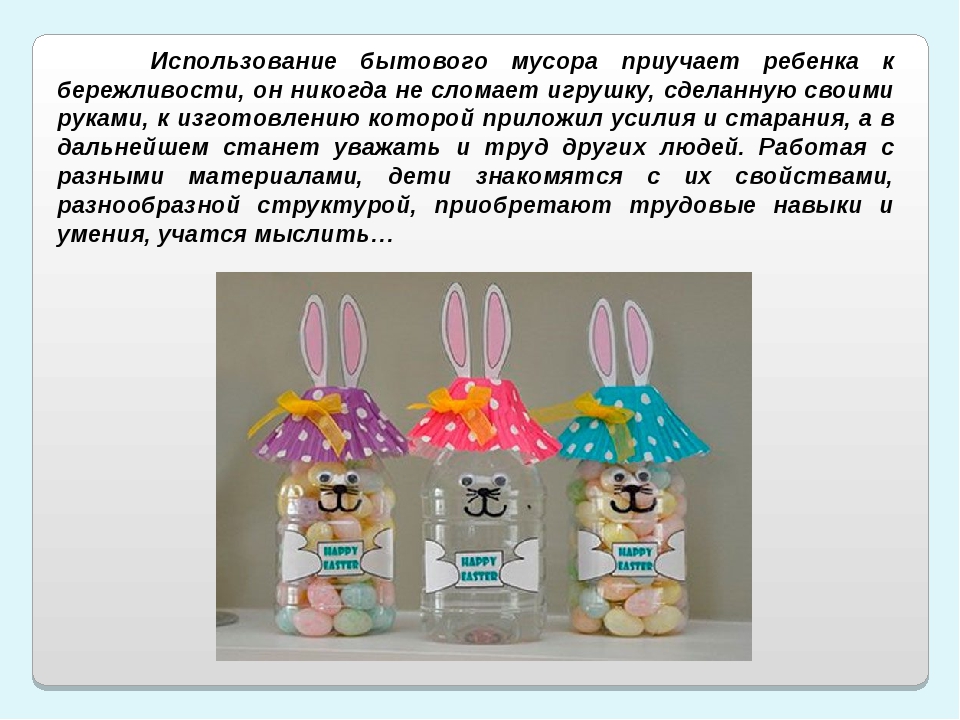 Пенопласт и пенополистирол (из него делают подносы, в которых продаются некоторые продукты, по весу похож на  пенопласт) – это легкие материалы, они не тонут в воде, поэтому из них получаются кораблики, лодочки, катера и т.д. Также из пенополистерола можно сделать несложный конструктор – объемные фигурки со вставляющимися друг в друга деталями, шнуровки для малышей и т.д  Целлофан – это тоже легкий материал, с которым любит играть ветер. Из него можно сделать забаву для детей, связанную с ветром – привязать к палке разноцветные целлофановые ленты и использовать ее вместо флюгера, чтобы смотреть направление и силу ветра. Или украшение для двора или дома – бабочек и птичек, привязанных к леске или нитке, которые будут кружиться и летать от малейшего движения воздуха.            Контейнеры от киндер-сюрпризов сделаны из пластмассы. Сам    контейнер по форме похож на голову, совмещенную с телом. Осталось придумать, как и из чего сделать оставшиеся части тела, чтобы персонаж получился узнаваемым – руки и ноги или крылья и лапы, хвост, нос (клюв), рот, уши, глаза. Их можно нарисовать специальным маркером, сделать из цветной бумаги, самоклейки или из пластилина. Можно сделать поделку из нескольких контейнеров.                                     Развивающую игрушку для малышей – сортер – можно сделать, прорезав отверстия разного размера и разной формы в плотной картонной коробке или крышке металлической банки от детской молочной смеси. Если сделать в каком-нибудь ярком пластиковом флаконе небольшие отверстия и продеть в него тесьму, ленты, веревочки или шнурочки с крепко завязанными или пришитыми на обоих концах бусинками, пуговицами, маленькими разноцветными крышками, получится игрушка–тянучка для малышей.    Поделки к Новому году обычно блестящие (для них подойдут конфетные фантики, фольга), белые или, наоборот, очень яркие (подойдут бросовые материалы этих цветов).                                                                                   Поделки из других бросовых материалов можно украсить мишурой. Чтобы нарядить уличную елку, понадобятся «непромокаемые» материалы – пластик, пластмасса, целлофан, пенопласт, пенополистирол, фольга (в том числе фольгированные фантики).                                                                         Поделки к женским праздникам (8 марта, День Матери) – это чаще всего красивые яркие цветы, а для их изготовления подойдет большинство видов бросовых материалов.                                                                                                С военными праздниками (23 февраля, 9 мая) немного сложнее. К ним можно сделать военную технику из коробок, обклеенных цветной бумагой, а также ракеты и самолеты из бутылок и флаконов.                                                 Творите, выдумывайте,  и у вас с Вашим ребенком обязательно получатся замечательные уникальные поделки, игрушки, сувениры и полезные мелочи из бросового материала!  Приятного Вам творчества!                            Подготовила Румянцева Н,Ю.